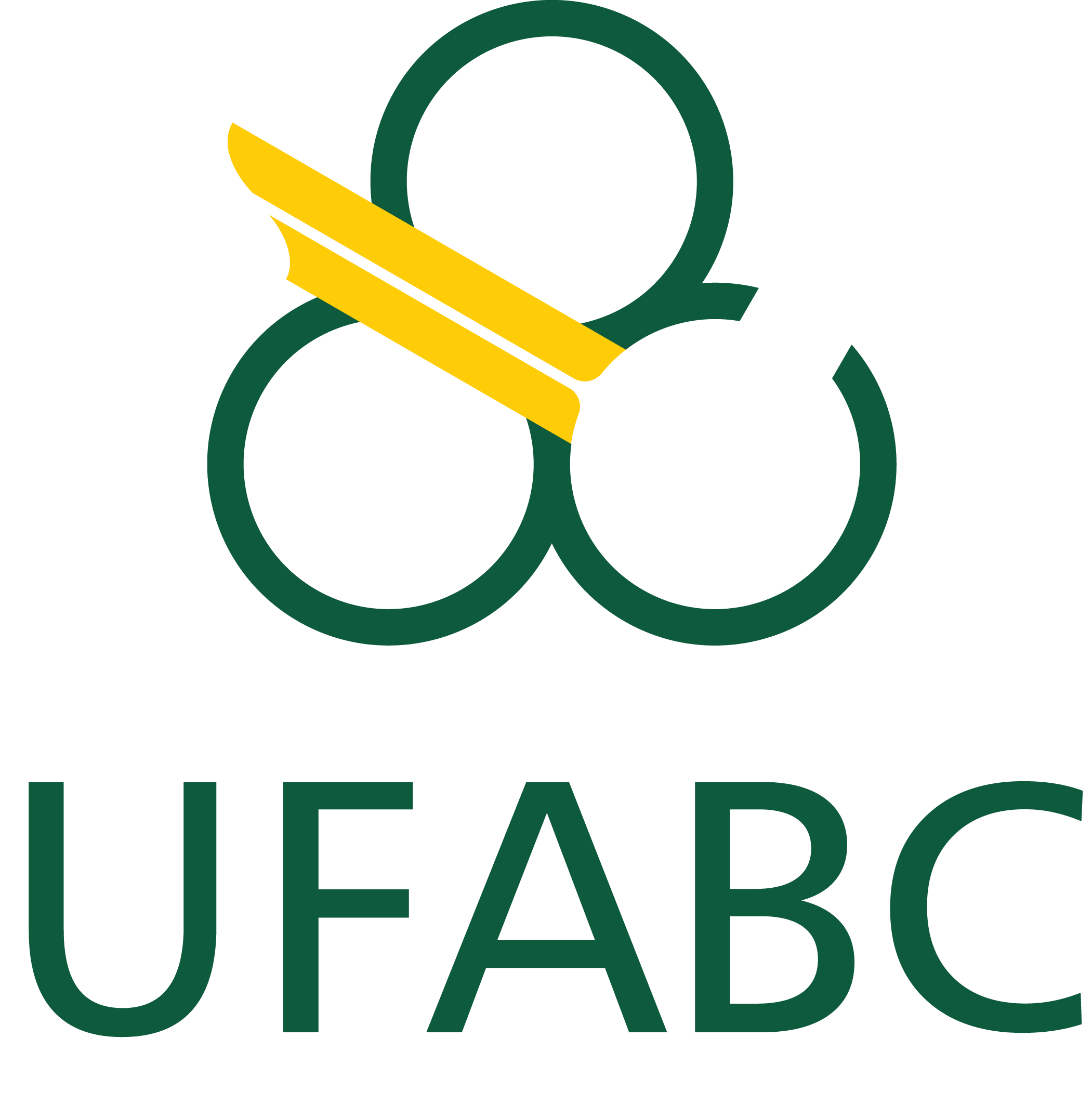 _________________________________________________________________________________1o Quadrimestre de 2020 – Terças-feiras – 14h às 18hDisciplina: Tópicos Avançados em Filosofia ModernaProfa. Dra. Michela BordignonTema: A crítica hegeliana às determinações da reflexão.Objetivos: Partindo de um texto clássico da filosofia hegeliana, a Ciência da lógica, o curso tem como objetivo analisar e explicar alguns pontos problemáticos da Doutrina da essência para construir um diálogo crítico com outros filósofos e outras tradições de pensamento. Com base na análise das categorias de essência, aparência, identidade, diferença, diversidade, oposição e contradição, será desenvolvida uma análise comparativa da proposta filosófica hegeliana com o conceito de essência da filosofia antiga, com algumas noções modernas e contemporâneos de identidade, diferenças e diversidade. Será examinada a crítica hegeliana aos conceitos kantianos de oposição lógica, real e dialética. Por fim, será investigada a noção hegeliana de contradição e as suas implicações no debate filosófico contemporâneo, tanto em lógica quanto em metafísica.Método: aulas expositivasBibliografia: HEGEL, Georg Wilhelm Friedrich. Ciência da Lógica. 1. A Doutrina da Essência. Petrópolis: Vozes, 2017.CIRULLI, Franco. Hegel’s Critique od Essence. A Reading of the Wesenslogik. New York, London: Routledge, 2006. HOUGATE, Stephen. Essence, Reflexion, and Immediacy in Hegel’s Science of Logic. In: BAUR, Michael, HOULGATE, Stephen (org). A Companion to Hegel. Malden, MA/Oxford: Wiley-Blackwell, 2011, p. 139-158.LONGUENESSE, Béatrice. Hegel’s Critique of Essence. Cambridge: Cambridge University Press. 2007.NUZZO, Angelica. Approaching Hegel’s Logic, Obliquely. Melville, Molière, Beckett. Albany: State University of New York, 2018.